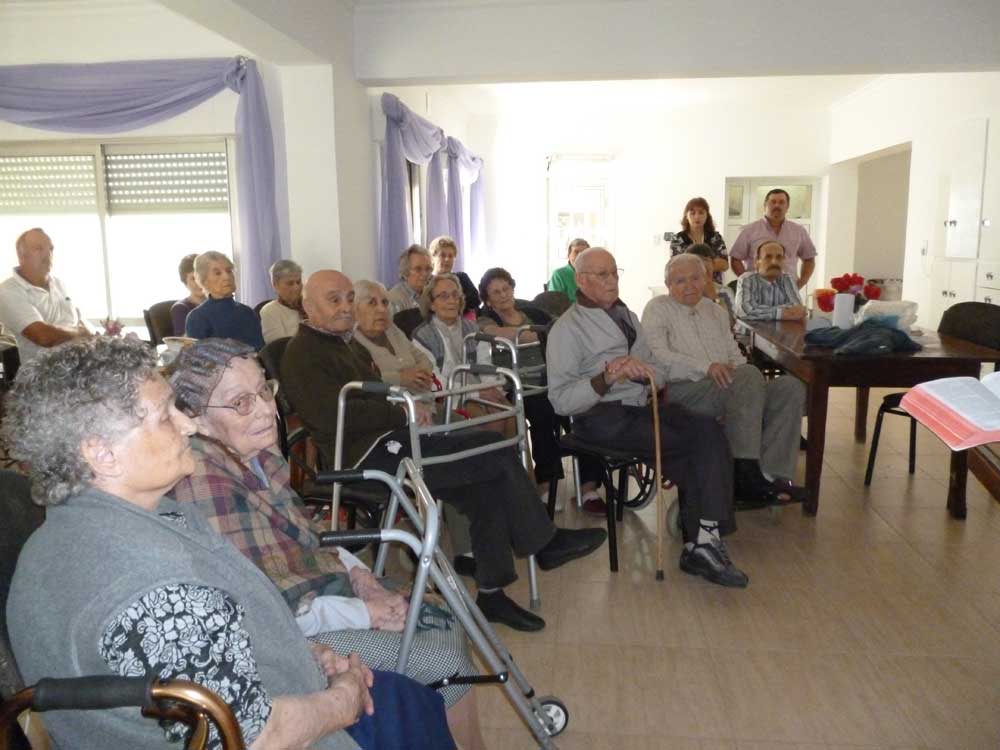 El hogar de ancianos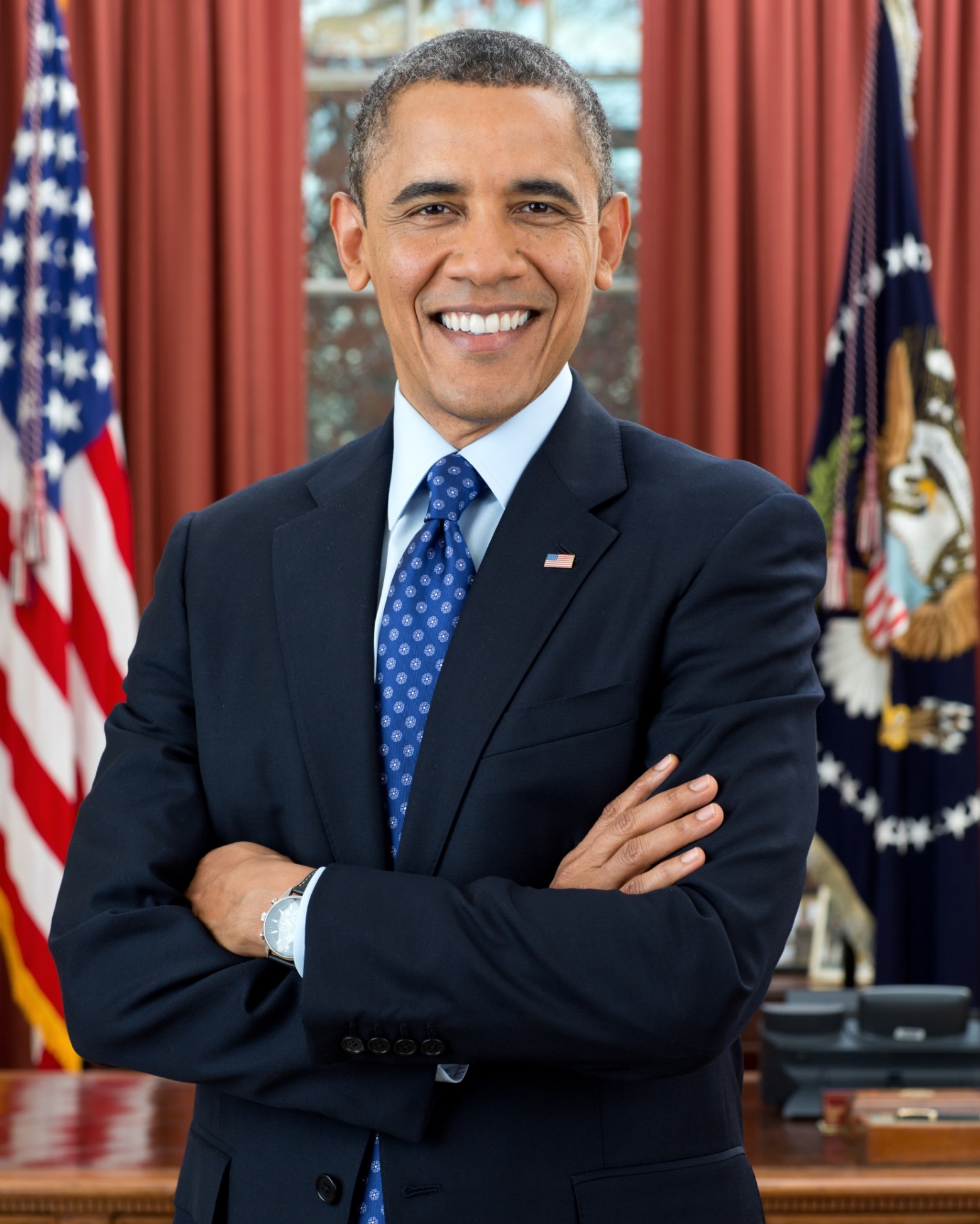 Un ejemplo de dirigente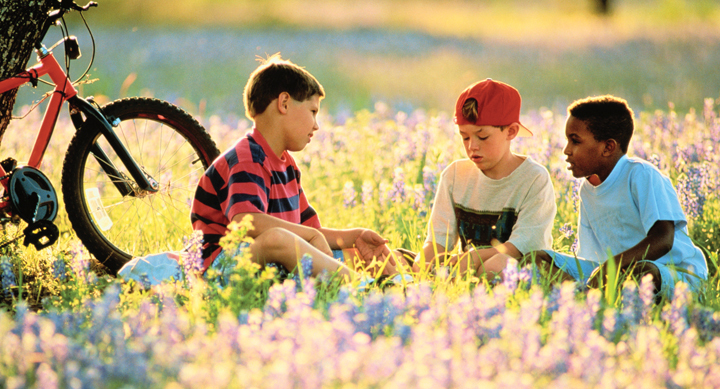 Llevarse bien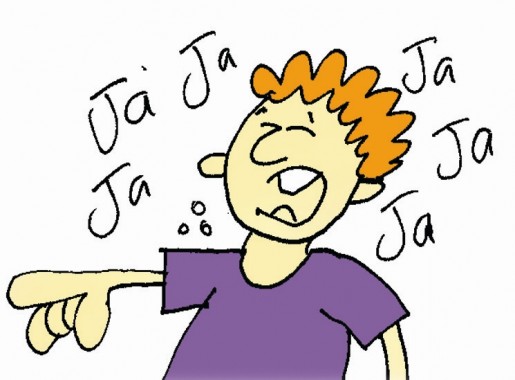     burlarseEl patio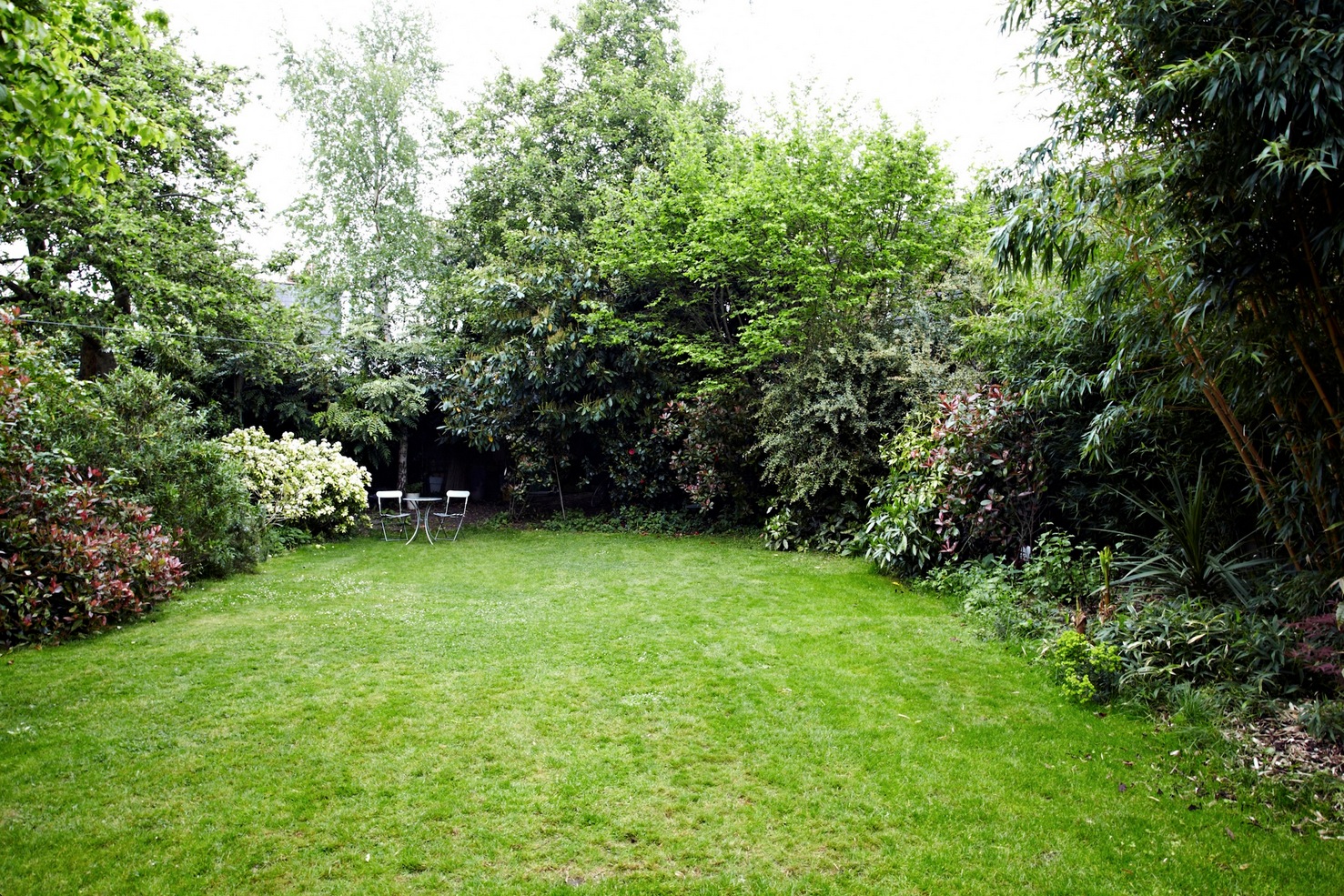 Echar la basura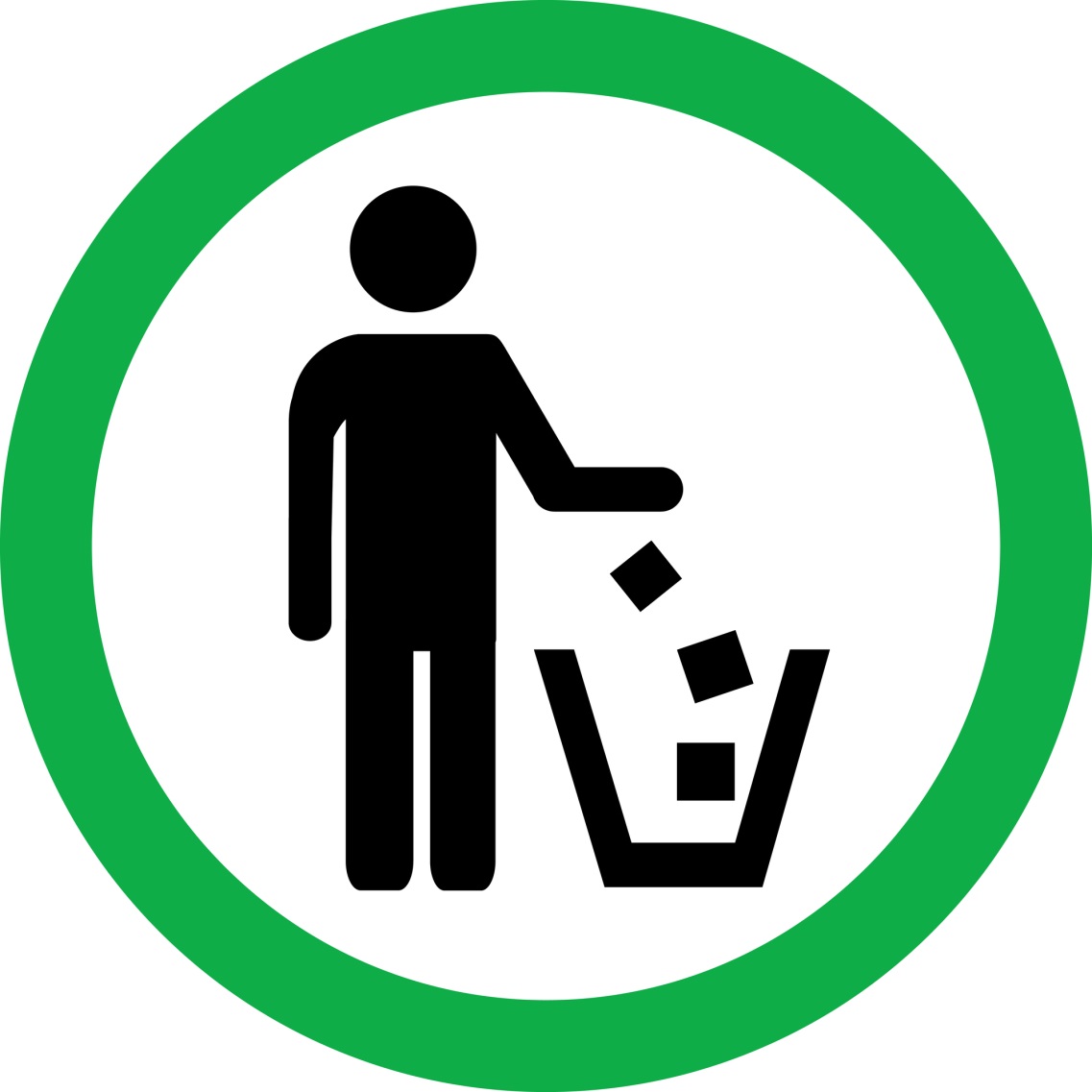 